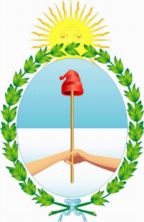 EXAMEN PERIÓDICO UNIVERSAL DEL GRAN DUCADO DE  LUXEMBURGO29° SESIÓNINTERVENCIÓN DE LA REPÚBLICA ARGENTINALa República Argentina da la bienvenida a la delegación del Gran Ducado de Luxemburgo y le agradece la presentación de su informe nacional. La Argentina felicita a Luxemburgo por la ratificación, en marzo de 2017, de la Convención para Reducir los Casos de Apatridia, y otros instrumentos internacionales a fin de luchar contra la Apatridia.La delegación argentina se permite recomendar a las autoridades que profundicen las medidas de investigación y sanción de los discursos y actos de odio, xenofobia, discriminación e incitación a la violencia hacia migrantes y minorías así como toda propagación de estereotipos negativos sobre ciertos grupos étnicos.Finalmente, la Argentina, juntamente con Francia, es parte de una campaña internacional para la ratificación de la Convención Internacional para la protección de todas las personas contra las Desapariciones Forzadas. Es por esto que nos permitimos recomendarle a Luxemburgo que continúe con sus esfuerzos tendientes a la ratificación de dicha Convención.Muchas gracias. 